Saistošie noteikumi Rēzeknē2023.gada 21.septembra                                                                                                   Nr.12„Grozījumi Rēzeknes novada pašvaldības 2022.gada 17.marta saistošajos noteikumos Nr.39 „Par Rēzeknes novada pašvaldības līdzfinansējuma piešķiršanu daudzdzīvokļu dzīvojamo māju energoefektivitātes pasākumu veikšanai un šo māju
īpašumā vai nomā esošo zemesgabalu labiekārtošanai””Izdoti saskaņā ar likuma
“Par palīdzību dzīvokļa jautājumu risināšanā”
27.2 panta piekto daļuIzdarīt Rēzeknes novada pašvaldības 2022.gada 17.marta saistošajos noteikumos Nr.39 „Par Rēzeknes novada pašvaldības līdzfinansējuma piešķiršanu daudzdzīvokļu dzīvojamo māju energoefektivitātes pasākumu veikšanai un šo māju īpašumā vai nomā esošo zemesgabalu labiekārtošanai””, turpmāk – saistošie noteikumi, (Latvijas Vēstnesis 2022., Nr.62) šādus grozījumus:Izteikt saistošo noteikumu nosaukumu šādā redakcijā:“Par Rēzeknes novada pašvaldības līdzfinansējuma piešķiršanu daudzdzīvokļu dzīvojamo māju energoefektivitātes pasākumu veikšanai, šo māju īpašumā vai nomā esošo zemesgabalu labiekārtošanai un daudzdzīvokļu dzīvojamo māju atjaunošanas pasākumiem”Izteikt 1.punktu šādā redakcijā:“1. Šie saistošie noteikumi (turpmāk - noteikumi) nosaka kārtību, līdzfinansējuma apmēru un piešķiršanas nosacījumus, kādā Rēzeknes novada pašvaldība (turpmāk - pašvaldība) līdzfinansē daudzdzīvokļu dzīvojamo māju energoefektivitātes pasākumus, lai nodrošinātu energoresursu patēriņu samazinājumu, īpašumā vai nomā esošo zemesgabalu labiekārtošanas pasākumus un daudzdzīvokļu dzīvojamo māju atjaunošanas pasākumus, ja dzīvojamās mājas tehniskais stāvoklis normatīvajos aktos noteiktajā kārtībā atzīts par bīstamu cilvēku dzīvībai un veselībai vai jālikvidē avārijas, stihiskas nelaimes vai citas katastrofas sekas.”Papildināt 2.punktu pēc vārda “labiekārtošanai” ar vārdiem “un daudzdzīvokļu dzīvojamo māju atjaunošanai”.Aizstāt 3.3.apakšpunktā ciparu “25” ar ciparu “35”.Papildināt 5.1.apakšpunktu pēc vārda “nodrošināšanai” ar vārdiem “ja tā tika veikta ne agrāk kā 2022.gada 17.martā”. Aizstāt 5.2.apakšpunktā vārdus “jumta seguma nomaiņa” ar vārdiem “jumta siltināšana”.Papildināt 5.2.apakšpunktu pēc vārdiem “cokola siltināšana” ar vārdiem “fasādes siltināšana” .Papildināt 6.1.apakšpunktu pēc vārda “atjaunošana” ar vārdu “pārbūve”. Papildināt saistošos noteikumus ar 6.1 punktu šādā redakcijā:“6.1 Daudzdzīvokļu dzīvojamo māju atjaunošanas pasākumu atbalstāmās izmaksas, ja mājas, tās daļas vai atsevišķu tehnisko sistēmu stāvoklis normatīvajos aktos noteiktajā kārtībā atzīts par bīstamu cilvēku dzīvībai vai veselībai vai, ja ir jālikvidē avārijas, stihiskas nelaimes vai citas katastrofas sekas, ir šādas:6.1 1. būvniecības ieceres dokumentācijas izstrāde (sertificēta speciālista atzinuma izstrādes izmaksas par mājas, tās daļas vai atsevišķu tehnisko sistēmu tehnisko stāvokli, ja vizuāli ir konstatēti konstruktīvo elementu bojājumi vai deformācijas, būvprojekta izstrādes un būvuzraudzības izmaksas), ja tā tika veikta ne agrāk kā līdz šo noteikumu izdošanas dienai;6.1 2. atjaunošanas pasākumi (mājas vai tās daļas atjaunošanas darbi, bīstamo vai bojāto tehnisko sistēmu (māju fasāžu, t.sk. balkonu, lodžiju, ieejas mezglu nojumju) atjaunošana vai nomaiņa).”Papildināt saistošos noteikumus ar 7.1 punktu šādā redakcijā:“7.1 Pašvaldības līdzfinansējumu nepiešķir aktivitātēm, kas nav minētas šo noteikumu 5., 6. un 6.1 punktos, kā arī šo noteikumu 5.2., 6. un 6.1 2. punktā minētiem būvdarbiem, kas veikti pirms šo noteikumu 24.punktā minētā līguma noslēgšanas.” Izteikt saistošo noteikumu IV nodaļas nosaukumu šādā redakcijā:“IV Energoefektivitātes, īpašumā vai nomā esošo zemesgabalu labiekārtošanas un atjaunošanas pasākumu līdzfinansējuma apjoms”Aizstāt 8.2.apakšpunktā ciparu un vārdus “EUR 15 000,00 (piecpadsmit tūkstoši simti euro, 00 centi)” ar ciparu un vārdiem “EUR 20 000,00 (divdesmit tūkstoši euro, 00 centi)”.Papildināt saistošos noteikumus ar 9.1 punktu šādā redakcijā:“9.1 Līdzfinansējums daudzdzīvokļu dzīvojamo māju atjaunošanai, ja dzīvojamās mājas tehniskais stāvoklis normatīvajos aktos noteiktajā kārtībā atzīts par bīstamu cilvēku dzīvībai un veselībai vai jālikvidē avārijas, stihiskas nelaimes vai citas katastrofas sekas, tiek piešķirts šādiem pasākumiem:9.1 1. būvniecības ieceres dokumentācijas izstrāde - 50%, bet ne vairāk kā EUR 3000 (trīs tūkstoši euro, 00 centi) bez PVN;9.1 2. mājas vai tās daļas atjaunošanas darbiem, t.sk. balkonu, lodžiju, ieejas mezglu nojumju atjaunošanas darbiem - 50 %, bet ne vairāk kā EUR 20 000 (divdesmit tūkstoši euro, 00 centi) bez PVN.”Svītrot 24.punktā vārdus “saskaņā ar šo noteikumu 3.pielikumu”. Papildināt saistošos noteikumus ar 24.1 punktu šādā redakcijā:“24.1 Līgumā iekļauj vismaz šādus nosacījumus: 24.11. līguma priekšmetu un līdzfinansējuma apmēru;24.12. kārtību, kādā tiek piešķirts līdzfinansējums;24.13. pušu tiesības un pienākumus;24.14. atbildību un līguma izbeigšanas nosacījumus;24.15. citus noteikumus, kuros nosaka, ka, ja puses nav spējīgas atrisināt strīdu vai domstarpības par piešķirto finansējumu izlietojumu, tad jebkura puse var vērsties tiesā spēkā esošajos Latvijas Republikas normatīvajos aktos noteiktajā kārtībā.”Izteikt 31.punktu šādā redakcijā:“31. Šo noteikumu ietvaros noteiktais atbalsts tiek piešķirts līdz 2025.gada 30.decembrim.”Izteikt 1.Pielikumu jaunā redakcijā (1.Pielikums).Svītrot 3.Pielikumu. Domes priekšsēdētāja vietniece                                                  Ērika Teirumnieka                                                                                                  1.PielikumsRēzeknes novada pašvaldības 2023.gada 21.septembra saistošajiem noteikumiem Nr.12“1.PielikumsRēzeknes novada pašvaldības 2022.gada 17.marta saistošajiem noteikumiem Nr.39Dzīvojamās mājas Nr.__, _______________, ___________ pagastā, Rēzeknes novadā,_______________________________________________________________(iesniedzēja tiesiskais statuss/amats)_______________________________________________________________
(personas kods/reģistrācijas Nr.)_______________________________________________________________
(iesniedzēja adrese, tālr.)
PIETEIKUMS PAR LĪDZFINANSĒJUMA PIEŠĶIRŠANURēzeknes novada domei
Atbrīvošanas alejā 95A, Rēzeknē, LV-4601
Lūdzu piešķirt līdzfinansējumu dzīvojamai mājai   Nr.__, kas atrodas ________________, ______________, ________________ pagastā, Rēzeknes novadā,      (adrese)
☐  - energoefektivitātes pasākumu veikšanai.
☐ - īpašumā vai nomā esošo zemesgabalu labiekārtošanas pasākumu veikšanai.☐ - daudzdzīvokļu dzīvojamās mājas atjaunošanas pasākumu veikšanai.
Obligātie iesniedzamie dokumenti un informācija:Papildus iesniedzamie dokumenti energoefektivitātes pasākumu veikšanai:- būvniecības ieceres dokumentu izstrādei- energoefektivitātes paaugstināšanas pasākumiemPapildus iesniedzamie dokumenti īpašumā vai nomā esošo zemesgabalu labiekārtošanas
pasākumu veikšanai:- mājas piebraucamo ceļu, bezmaksas pieejamo stāvlaukumu, iekšpagalmu un gājēju celiņu seguma atjaunošanas darbiem un mājas zaļās zonas labiekārtošanas atjaunošanai- mājas caurbraucamo ceļu segumu, kas tiek izmantoti piekļūšanai citiem nekustamiem
īpašumiem, atjaunošanai- bērnu rotaļu laukumu ierīkošanai vai esošo laukumu atjaunošanai- pagalmu apgaismojuma ierīkošanas būvdarbiemPapildus iesniedzamie dokumenti daudzdzīvokļu dzīvojamās mājas atjaunošanas pasākumu veikšanai:- būvniecības ieceres dokumentu izstrādei- atjaunošanas pasākumiemRēzeknē, 20____. gada _____. ________________________________________      _________________       ___________________________
                        (amats)                                              (paraksts)                                             (vārds, uzvārds)Saņemts Rēzeknes novada pašvaldībā20______. gada _______. ____________
Nr. ________________ plkst._______ ”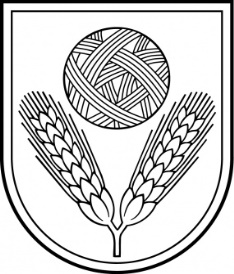 Rēzeknes novada DOMEReģ.Nr.90009112679Atbrīvošanas aleja 95A,  Rēzekne,  LV – 4601,Tel. 646 22238; 646 22231,  Fax. 646 25935,E–pasts: info@rezeknesnovads.lvInformācija Internetā:  http://www.rezeknesnovads.lv1.Reģistrācijas anketalpp.2.Pārvaldīšanas pilnvarojuma līguma apliecināta kopijalpp.3.Akta par Pārvaldīšanas tiesību nodošanu apliecināta kopijalpp.4.Pārvaldnieka/apsaimniekotāja reģistrācijas apliecības apliecināta kopija  lpp.5.Pārvaldnieka/apsaimniekotāja statūtu apliecināta kopija lpp.6.Dzīvokļu īpašnieku kopsapulces protokola apliecināta kopija lpp.7.VID izziņa par nodokļu pārvaldnieka/apsaimniekotāja parādu neesamību lpp.8.Līguma par darbu izpildi apliecināta kopijalpp.9.Iepirkumu procedūras apliecinošie dokumenti (ja līdzfinansējuma pieprasījums pārsniedz 5000 euro)lpp.10.Vai dzīvojamā mājā ir dzīvokļi, kas tiek iznomāti vai izmantoti saimnieciskajā darbībā?Jā/nē11.Ja ir dzīvokļi, kas tiek iznomāti vai izmantoti saimnieciskajā darbībā, tad norādīt katra dzīvokļu Nr., platību, saimnieciskās darbības veicēja/ juridiskas personas nosaukumu un reģistrācijas Nr. (de minimis atbalsta pretendenti)1. de minimis atbalsta pretendents (dzīvokļu Nr., platība, saimnieciskās darbības veicēja/juridiskas personas nosaukumu un reģistrācijas Nr.)2. de minimis atbalsta pretendents (dzīvokļu Nr., platība, saimnieciskās darbības veicēja/ juridiskas personas nosaukumu un reģistrācijas Nr.)12.Katra de minimis atbalsta pretendenta uzskaites veidlapa par sniedzamo informāciju de minimis atbalsta uzskaitei un piešķiršanai1. de minimis atbalsta pretendents (de minimis atbalsta uzskaites sistēmā izveidotās un apstiprinātās pretendenta veidlapas identifikācijas Nr.) 2. de minimis atbalsta pretendents (de minimis atbalsta uzskaites sistēmā izveidotās un apstiprinātās pretendenta veidlapas identifikācijas Nr.)13.Darba uzdevums projektēšanailpp.14.Būvvaldē akceptēta būvniecības ieceres dokumentācijalpp.15.Būvdarbu izmaksas (tāme)lpp.16.Būvvaldē akceptēta būvniecības ieceres dokumentācija vai zemes robežu plāns ar iekārtu izvietojuma shēmu mērogā 1:500 (ar zemes īpašnieka saskaņojumu, ja nepieciešams)lpp.17.Būvdarbu izmaksas (tāme)lpp.18.Būvvaldē akceptēta būvniecības ieceres dokumentācijalpp.19.Būvdarbu izmaksas (tāme)lpp.20.Zemes robežu plāns ar iekārtu izvietojuma shēmu mērogā 1:500 (ar zemes īpašnieka saskaņojumu, ja nepieciešams)lpp.21.Būvdarbu izmaksas (tāme)lpp.22.Tehnisko shēmu un situācijas plānu (ar zemes īpašnieka saskaņojumu, ja nepieciešams)lpp.23.Būvdarbu izmaksas (tāme)lpp.24.Tehniskās apsekošanas atzinumslpp.25.Būvvaldē akceptēta būvniecības ieceres dokumentācijalpp.26.Būvdarbu izmaksas (tāme)lpp.